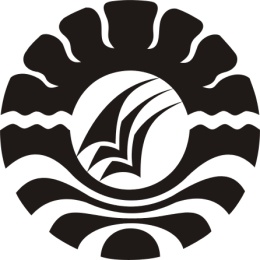 PENINGKATAN KEMAMPUAN MENULIS PERMULAAN MELALUI METODE DRILL DI TAMAN KANAK-KANAK AISYIYAH BUSTANUL ATHFAL KARONDANG KECAMATAN BONE-BONEKABUPATEN LUWU UTARASKRIPSIDiajukan Untuk Memenuhi Sebagian Persyaratan Guna Memperoleh Gelar SarjanaPendidikan Pada Program Studi Pendidikan Anak Usia DiniStrata Satu Fakultas Ilmu PendidikanUniversitas Negeri MakassarOleh:RAMLANIM. 074 904 493PROGRAM STUDI PENDIDIKAN GURU PENDIDIKAN ANAK USIA DINIFAKULTAS ILMU PENDIDIKANUNIVERSITAS NEGERI MAKASSAR2013PERSETUJUAN PEMBIMBINGSkripsi dengan judul: “ Peningkatan Kemampuan Menulis Permulaan Melalui Metode Drill di Taman Kanak-Kanak Aisyiyah Bustanul Athfal Karondang Kecamatan Bone-Bone Kabupaten Luwu Utara”.Atas nama: Nama	:	RAMLANIM	: 	074904493Program Studi	: 	Pendidikan Guru Pendidikan Anak Usia DiniFakultas	: 	Ilmu PendidikanSetelah diperiksa dan diujikan, telah memenuhi syarat untuk memperoleh gelar sarjana Pendidikan ( S.Pd ) pada Program Studi Pendidikan Guru Pendidikan Anak Usia Dini Universitas Negeri Makassar.Makassar,     Februari 2013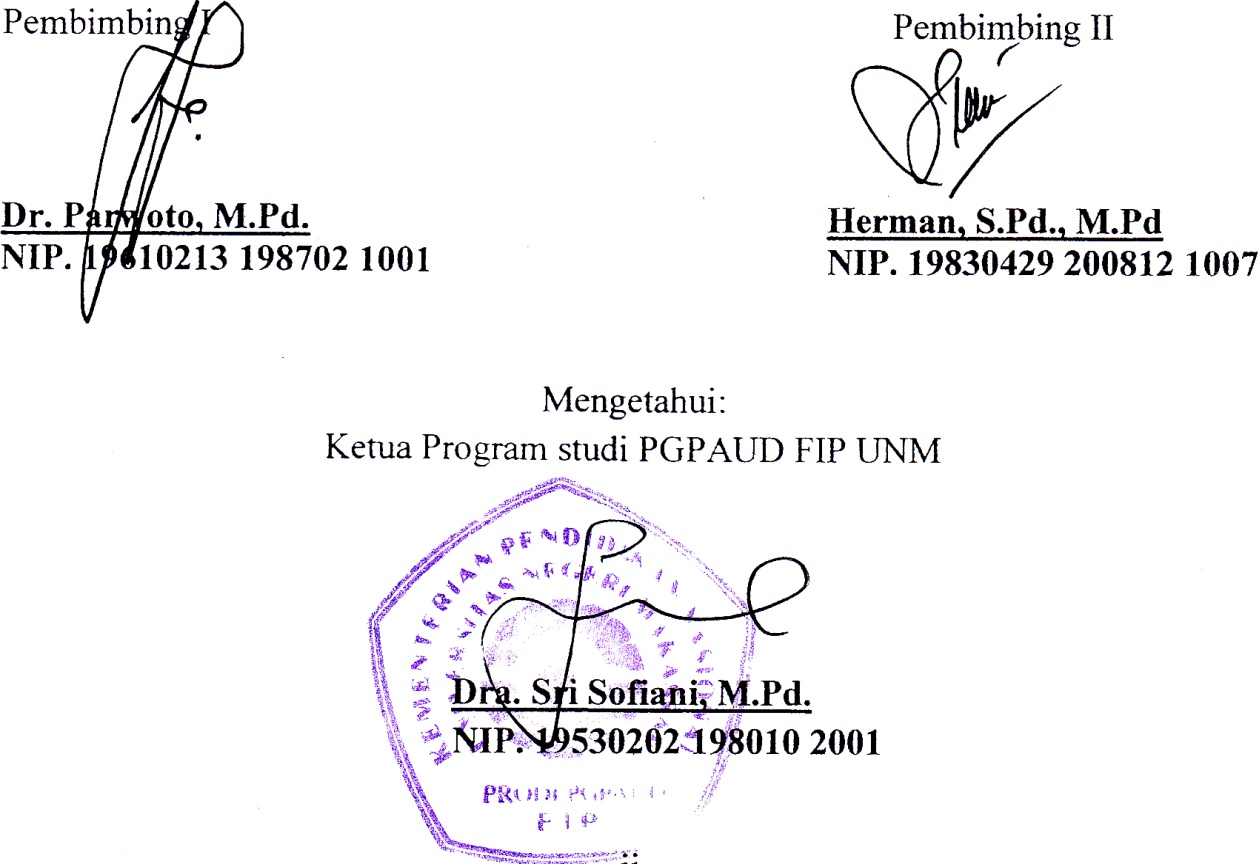 Pembimbing I	Pembimbing IIDr. Parwoto, M.Pd.	Herman, S.Pd., M.PdNIP. 19610213 198702 1001	NIP. 19830429 200812 1007Mengetahui:Ketua Program studi PGPAUD FIP UNMDra. Sri Sofiani, M.Pd.        NIP. 19530202 198010 2001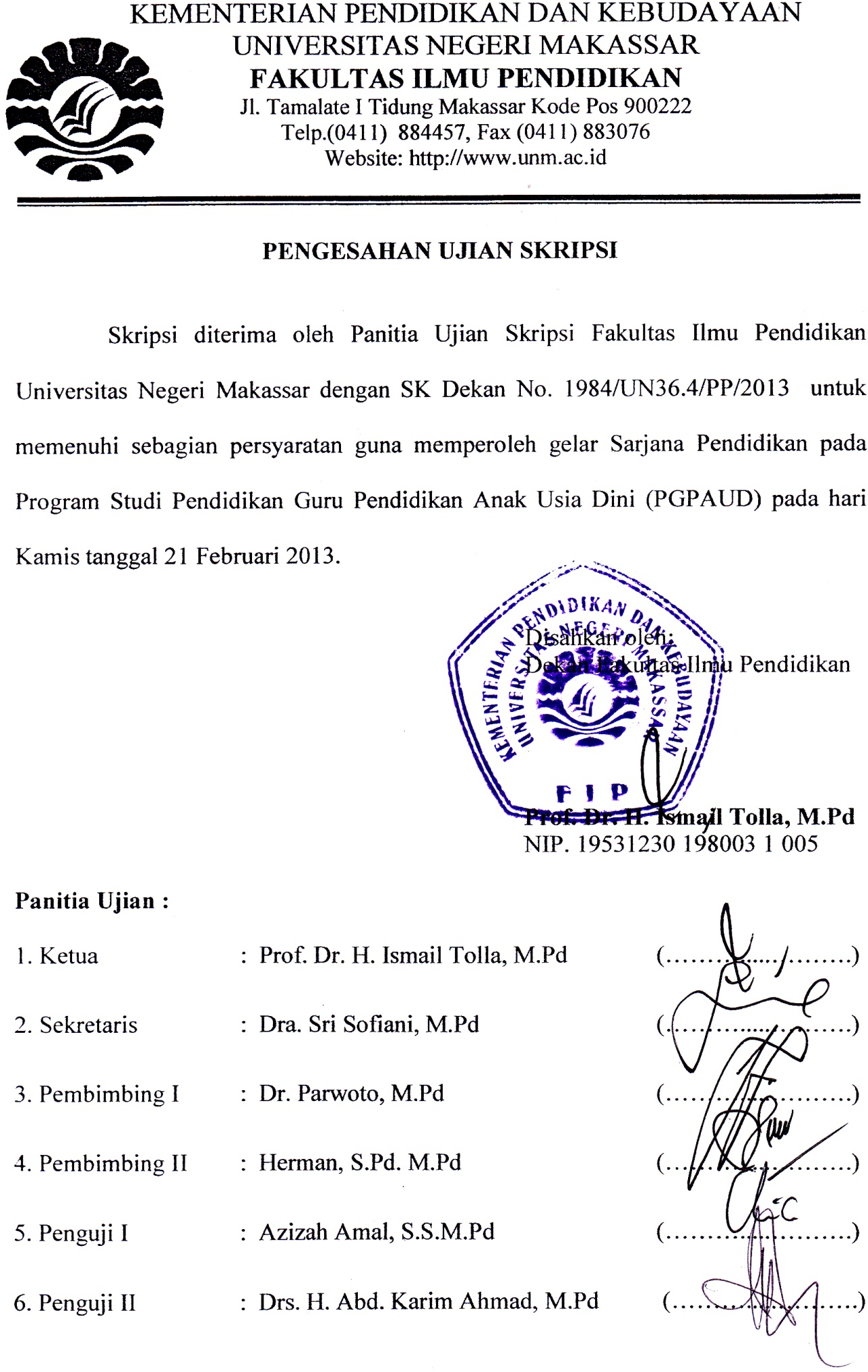 PERNYATAAN KEASLIAN SKRIPSISaya yang bertanda tangan di bawah ini:Nama	:	RAMLANim 	: 	074904493Program Studi	:	Pendidikan Guru Pendidikan Anak Usia Dini (PGPAUD)Judul Skripsi	:	Peningkatan Kemampuan Menulis Permulaan Melalui Metode Drill di Taman Kanak-Kanak Aisyiyah Bustanul Athfal Karondang Kecamatan Bone-Bone Kabupaten Luwu UtaraMenyatakan dengan sebenarnya bahwa skripsi yang saya tulis ini benar merupakan hasil karya saya sendiri dan bukan merupakan pengambilalihan tulisan atau pikiran orang lain yang saya akui sebagai hasil tulisan atau pikiran sendiri. Apabila dikemudian hari terbukti atau dapat dibuktikan bahwa skripsi ini hasil jiplakan, maka saya bersedia menerima sanksi atas perbuatan tersebut sesuai ketentuan yang berlaku.Makassar,     Februari 2013Yang membuat pernyataanRAMLAMOTTOKemenangan Yang Paling Indah Adalah Bisa Menaklukkan Hati Sendiri.(La Fontaine)Kuperuntukkan Karya ini Kepada:Ayahanda dan Ibunda Serta saudara-saudara tercinta  yang senantiasamendoa’akan dan  memotivasi hingga penulismenyelesaikan studi ini.ABSTRAKRamla. 2013. Peningkatan  Kemampuan  Menulis  Permulaan  Melalui  Metode  Drill di Taman Kanak-Kanak Aisyiyah Bustanul Athfal Karondang Kecamatan Bone-Bone Kabupaten Luwu Utara. Skripsi  dibimbing  oleh  Dr. Parwoto, M.Pd. dan Herman, S.Pd., M.Pd. Program Studi Pendidikan Guru Pendidikan Anak Usia Dini. Fakultas Ilmu Pendidikan. Universitas Negeri Makassar.Rumusan masalah dalam penelitian ini adalah bagaimana peningkatan kemampuan menulis permulaan melalui metode drill di Taman Kanak-kanak Aisyiyah Bustanul Athfal Karondang Kecamatan Bone-Bone Kabupaten Luwu Utara? Penelitian ini bertujuan untuk mengetahui peningkatan kemampuan menulis permulaan melalui metode drill di Taman Kanak-kanak Aisyiyah Bustanul Athfal Karondang Kecamatan Bone-Bone Kabupaten Luwu Utara. Pendekatan yang digunakan dalam  Penelitian ini yaitu pendekatan kualitatif  dan jenis Penelitian yang digunakan yaitu Penelitian Tindakan Kelas (PTK). Fokus dalam penelitian ini adalah peningkatan kemampuan menulis permulaan melalui metode drill di Taman Kanak-kanak Aisyiyah Bustanul Athfal Karondang Kecamatan Bone-Bone Kabupaten Luwu Utara. Subjek penelitian adalah 15 anak dan 1 orang guru pada kelompok A. Teknik pengumpulan data adalah observasi dan dokumentasi. Teknik analisis data yang digunakan adalah teknik analisis deskriptif . Hasil yang diperoleh terjadi peningkatan kemampuan menulis permulaan anak dimana indikator sudah tercapai ditandai  dengan anak sudah mampu membuat garis tegak, datar dan miring kiri/kanan dan  mampu menebalkan huruf  dan aktivitas guru terhadap pelaksnaan melalui metode drill juga optimal.PRAKATAPuji syukur dipanjatkan kehadirat Tuhan Yang Maha Kuasa, karena berkat rahmat serta hidayahNyalah, sehingga skiripsi yang berjudul “Peningkatan Kemampuan Menulis Permulaan Melalui Metode Drill di Taman Kanak-Kanak Aisyiyah Bustanul Athfal Karondang Kecamatan Bone-Bone Kabupaten Luwu Utara” dapat diselesaikan. Penulisan ini dimaksudkan untuk memenuhi salah satu persyaratan guna memperoleh sebutan Sarjana Pendidikan dan menyelesaikan studi Program Pendidikan Guru Pendidikan Anak Usia Dini pada Fakultas Ilmu Pendidikan Universitas Negeri Makassar.Dalam penulisan skripsi ini, penulis banyak mendapat bantuan dari berbagai pihak, baik materil maupun bersifat moril. Untuk itu, saya ucapkan terima kasih yang mendalam kepada Dr. Parwoto, M.Pd. dan Herman, S.Pd., M.Pd. sebagai dosen pembimbing yang telah memberikan bimbingan dan motivasi selama penyusunan skripsi ini. Selanjutnya terima kasih juga kami haturkan kepada:Prof. Dr. H. Arismunandar,M.Pd. selaku Rektor Universitas Negeri Makassar yang telah memberi peluang untuk mengikuti proses perkuliahan pada perkuliahan pada program studi pendidikan anak usia dini ( PGPAUD) Fakultas Ilmu Pendidikan UNM. Prof. Dr. H. Ismail Tolla,M.Pd selaku Dekan pada Fakultas Ilmu Pendidikan Universitas Negeri Makassar yang telah memberikan dorongan, kebijakan dan nasehatnya sehingga penulis dapat menyelesaikan skripsi ini dengan baik.Dra. Sri Sofiani,M.Pd. selaku ketua Program Studi Pendidikan Guru Pendidikan Anak Usia Dini Fakultas Ilmu Pendidikan Universitas Negeri Makassar yang telah memberikan dorongan dalam menyelesaian studi penulis.Arifin Manggau, S.Pd.,M.Pd. selaku sekertaris Program Studi Pendidikan Guru Pendidikan Anak Usia Dini Fakultas Ilmu Pendidikan Universitas Negeri Makassar yang telah memberikan nasehat dalam layanan administrasi dalam penyelesaian skripsi ini.Bapak dan Ibu Dosen Program Studi Pendidikan Guru Pendidikan Anak Usia Dini Fakultas Ilmu Pendidikan Universitas Negeri Makassar yang telah banyak memberikan bimbingan sehingga memperlancar dalam penulisan skripsi ini. Kepala Sekolah, Guru, serta Staf di lingkungan di Taman Kanak-kanak Aisyiyah Bustanul Athfal Karondang Kecamatan Bone-Bone Kabupaten Luwu Utara yang telah memberikan kesempatan untuk melakukan penelitian selama ini.Ayahanda dan ibu yang telah memberikan kasih sayang dan sumbangsih moril dan material, serta doa sehingga penulis dapat menyelesaikan studi ini.Seluruh rekan mahasiswa PGPAUD Fakultas Ilmu Pendidikan Universitas Negeri Makassar, serta sahabat-sahabatku yang tidak bisa saya ucapkan satu-persatu yang telah memberikan bantuan dan kerjasamanya dalam perkuliahan serta dalam penyusunan skripsi.Penulis sendiri dalam penyusunan Skripsi ini, masih terdapat beberapa kekurangan. Oleh karena itu, saran dan kritik yang bersifat membangun senantiasa diharapkan demi kesempurnaan karya ini. Semoga segala bantuan yang diberikan selama itu bermanfaat bagi penulis dan orang lain serta bernilai ibadah, Amin.Makassar,    Februari 2013PenulisDAFTAR ISIHalamanHALAMAN SAMPUL	iPERSETUJUAN PEMBIMBING	iiPENGESAHAN UJIAN SKRIPSI	iiiPERNYATAAN KEASLIAN SKRIPSI	ivMOTTO	vABSTRAK	viPRAKATA	vii	DAFTAR ISI	xDAFTAR GAMBAR	xiDAFTAR TABEL	xiiDAFTAR LAMPIRAN	xiiiBAB I PENDAHULUAN	1A. Latar Belakang	1B.	Rumusan Masalah	4C.	Tujuan Penelitian	4D.	Manfaat Penelitian	4BAB II KAJIAN PUSTAKA, KERANGKA PIKIR DAN HIPOTESIS TINDAKAN	6A.	Kajian Pustaka	6Menulis Permulaan	6Metode Drill	12B.	Kerangka Pikir	19C.	Hipotesis Tindakan	21BAB III METODE PENELITIAN	22Pendekatan dan Jenis Penelitian 	22Fokus Penelitian	22Setting dan Subjek Penelitian	23Prosedur dan Desain Penelitian	23Teknik Pengumpulan Data	31Teknik Analisis Data dan Standar Pencapaian	32BAB IV HASIL PENELITIAN	33Hasil Penelitian	33Pembahasan	58BAB V KESIMPULAN DAN SARAN	61Kesimpulan	61Saran-Saran	61DAFTAR PUSTAKALAMPIRANDAFTAR GAMBARHalamanGambar 2.1. Kerangka Pikir	20Gambar 3.1. Skema Prosedur Penelitian	24DAFTAR TABELHalamanTabel 4.1. Data Anak Didik Tahun Ajaran 2012/2013	33Tabel 4.2. Proses Pelaksanaan Siklus I Pembelajaran 1	35Tabel 4.3. Kemampuan Menulis Permulaan Anak Siklus I Pembelajaran 1	38Tabel 4.4. Proses Pelaksanaan Siklus I Pembelajaran 2	41Tabel 4.5. Kemampuan Menulis Permulaan Anak Siklus I Pembelajaran 2	44Tabel 4.6. Proses Pelaksanaan Siklus II Pembelajaran 1	46Tabel 4.7. Kemampuan Menulis Permulaan Anak Siklus II Pembelajaran 1	50Tabel 4.8. Proses Pelaksanaan Siklus II Pembelajaran 2	52Tabel 4.9. Kemampuan Menulis Permulaan Anak Siklus II Pembelajaran 2	55Tabel 4.10. Daftar Rekapitulasi Siklus I dan II	57DAFTAR LAMPIRANHalamanLampiran 1. Kisi-kisi Instrumen	64Lampiran 2. Rencana Kegiatan Harian Siklus I.	65Lampiran 3. Rencana Kegiatan Harian Siklus II .	67Lampiran 4. Pedoman Observasi Kemampuan Menulis Permulaan Anak	69Lampiran 5. Hasil Observasi Kemampuan Menulis Permulaan Anak Siklus I Pembelajaran 1	70Lampiran 6. Hasil Observasi Kemampuan Menulis Permulaan Anak Siklus I Pembelajaran 2	71Lampiran 7. Hasil Observasi Kemampuan Menulis Permulaan Anak Siklus II Pembelajaran 1	72Lampiran 8. Hasil Observasi Kemampuan Menulis Permulaan Anak Siklus II Pembelajaran 2	73Lampiran 9. Lembar Observasi Aktivitas Mengajar Guru Siklus I Pembelajaran 1	74Lampiran 10. Lembar Observasi Aktivitas Mengajar Guru Siklus I Pembelajaran 2	75Lampiran 11. Lembar Observasi Aktivitas Mengajar Guru Siklus II Pembelajaran 1	76Lampiran 12. Lembar Observasi Aktivitas Mengajar Guru Siklus II Pembelajaran 2	77SKRIPSIPENINGKATAN KEMAMPUAN MENULIS PERMULAAN MELALUI METODE DRILL DI TAMAN KANAK-KANAK AISYIYAH BUSTANUL ATHFALKARONDANG KECAMATAN BONE-BONEKABUPATEN LUWU UTARARAMLAPROGRAM STUDI PENDIDIKAN GURU PENDIDIKAN ANAK USIA DINIFAKULTAS ILMU PENDIDIKANUNIVERSITAS NEGERI MAKASSAR2013